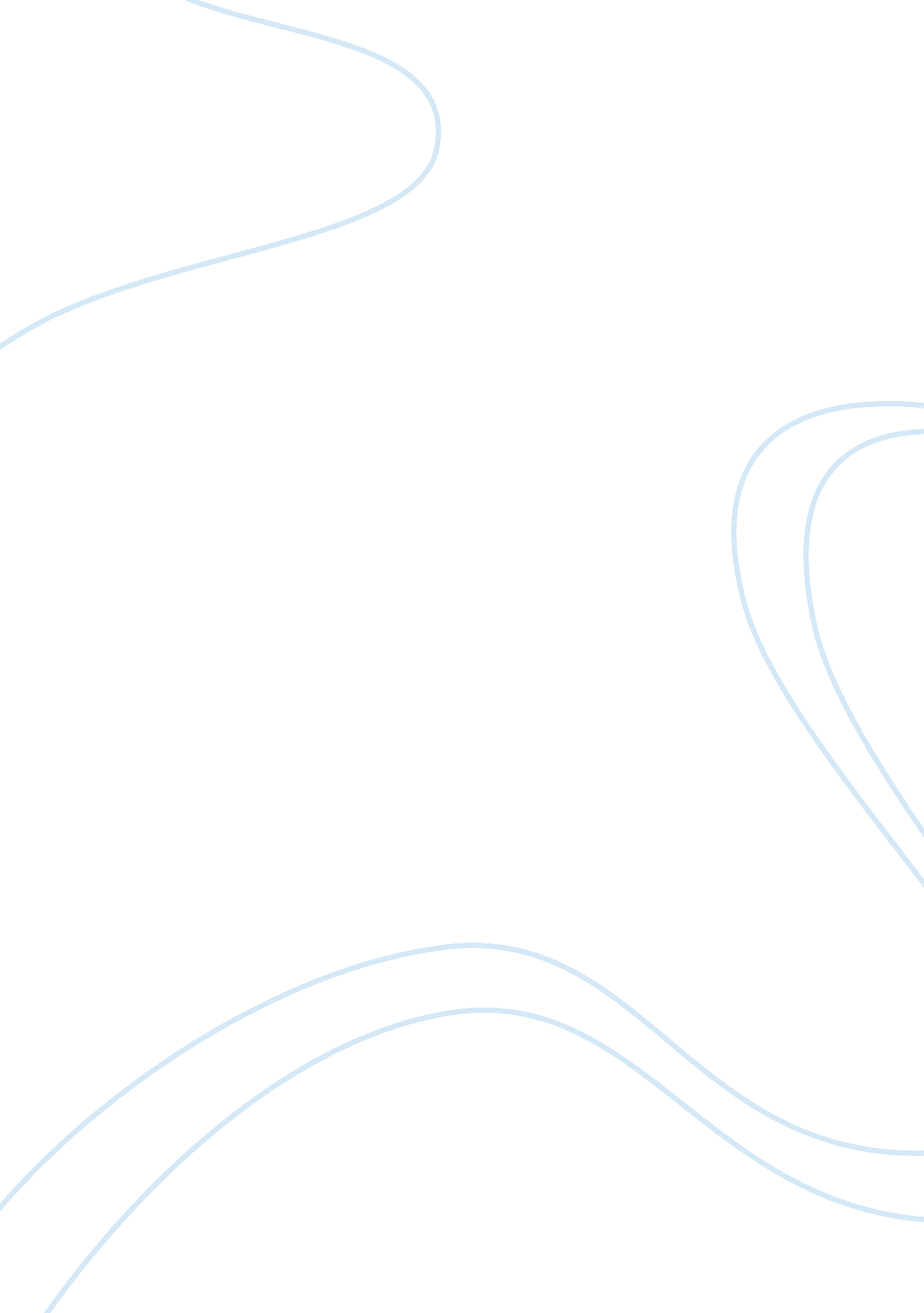 The mostly true adventures of homer p. figg ch. 20-28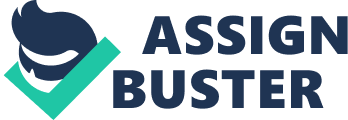 What are the death wagons? Covered wagons hauling pine coffins with fallen soldiers. Why does Homer pray that Harold never sees the elephant?" Seeing the elephant" is soldier-talk for fighting in a battle. What is Professor Fleabottom's Miracle Elixir? WhiskeyWho does Homer think he sees on the dock in New Jersey? HaroldWhat does Homer notice about Professor Fleabottom and Minerva as they travel on Manhattan Island? Both seem to be on the look-out for something. Why does Homer tell Professor Fleabottom his entire story? Professor Fleabottom is a good listener. Who are the Talented Tumbling Brillo Brothers? The drivers of the other wagon, who tumble and juggle in the show. Who (or what) is Tilda? A hot air baloon. Who is Minerva? A tattooed lady, traveling with Professor Fleabottom's medicine show. What is Homer's part in the medicine show? He is the amazing pig boy. ONTHE MOSTLY TRUE ADVENTURES OF HOMER P. FIGG CH. 20-28 SPECIFICALLY FOR YOUFOR ONLY$13. 90/PAGEOrder Now 